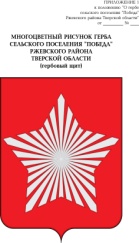 АДМИНИСТРАЦИЯ МУНИЦИПАЛЬНОГО ОБРАЗОВАНИЯСЕЛЬСКОЕ ПОСЕЛЕНИЕ «ПОБЕДА»РЖЕВСКОГО РАЙОНА ТВЕРСКОЙ ОБЛАСТИП О С Т А Н О В Л Е Н И Е	        04.04.2018                                                                                      № 23Об изменении  вида разрешенного использования земельного участкас кадастровым номером 69:27:0000019:230           Руководствуясь Градостроительным Кодексом РФ, Приказом Министерства экономического развития РФ от 1 сентября 2014 г. N  540 "Об утверждении классификатора видов разрешенного использования земельных участков", в соответствии  с Решениями Совета депутатов МО с/п "Победа" Ржевского района № 22  от 20.02.2014 г. «Об утверждении Правил землепользования и застройки части территории муниципального образования сельского поселения «Победа» Ржевского района  Тверской области»  ,  № 38 от 25.08.2014 г. «Об утверждении  Проекта Правил землепользования и застройки на часть территории муниципального образования сельского поселения «Победа» Ржевского района  Тверской области», № 111 от 17.04.2017 г. «О внесении изменений в Правила землепользования и застройки сельского поселения «Победа» Ржевского района Тверской области»Администрация сельского поселенияП О С Т А Н О В Л Я ЕТ:Изменить вид разрешенного использования земельного участка с кадастровым номером 69:27:0000019:230 площадью 59529 кв.м., из земель промышленности, энергетики, транспорта, связи, радиовещания, телевидения, информатики, земли для обеспечения космической деятельности, земли обороны, безопасности и земли иного специального назначения , расположенного по адресу: Тверская область, Ржевский район, сельское поселение «Победа», п.Победа  с вида разрешенного использования «для осуществления деятельности по сбору и размещению опасных отходов» на вид разрешенного использования – «специальная деятельность».  Вышеуказанный участок расположен в зоне Сп2- зона специального назначения, связанная с бытовыми отходами.Глава  администрации сельского  поседения  «Победа»                                               Е.Л.Тарасевич